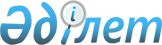 Об отмене некоторых положений приказа исполняющего обязанности Председателя Комитета государственного имущества и приватизации Министерства финансов Республики Казахстан от 29 декабря 2022 года № 833 "О внесении изменений в приказ исполняющего обязанности Председателя Комитета государственного имущества и приватизации Министерства финансов Республики Казахстан от 27 сентября 2018 года № 934 "Об утверждении положений о территориальных органах Комитета государственного имущества и приватизации Министерства финансов Республики Казахстан" и внесении изменений в приказ исполняющего обязанности Председателя Комитета государственного имущества и приватизации Министерства финансов Республики Казахстан от 27 сентября 2018 года № 934 "Об утверждении положений о территориальных органах Комитета государственного имущества и приватизации Министерства финансов Республики Казахстан"Приказ Председателя Комитета государственного имущества и приватизации Министерства финансов Республики Казахстан от 9 января 2023 года № 10
      В соответствии с пунктом 3 статьи 65 Закона Республики Казахстан "О правовых актах", постановлением Правительства Республики Казахстан от 16 ноября 2022 года № 908 "О некоторых вопросах Министерства финансов Республики Казахстан и внесении дополнения в постановление Правительства Республики Казахстан от 24 сентября 2014 года № 1011 "Вопросы Министерства национальной экономики Республики Казахстан", ПРИКАЗЫВАЮ:
      1. Отменить приказ исполняющего обязанности Председателя Комитета государственного имущества и приватизации Министерства финансов Республики Казахстан от 29 декабря 2022 года № 833 "О внесении изменений в приказ исполняющего обязанности Председателя Комитета государственного имущества и приватизации Министерства финансов Республики Казахстан от 27 сентября 2018 года № 934 "Об утверждении положений о территориальных органах Комитета государственного имущества и приватизации Министерства финансов Республики Казахстан" в части внесения изменений:
      в подпункт 15) пункта 1 и приложение 15 "Положение о государственном учреждении "Департамент государственного имущества и приватизации города Нур-Султана Комитета государственного имущества и приватизации Министерства финансов Республики Казахстан" приказа исполняющего обязанности Председателя Комитета государственного имущества и приватизации Министерства финансов Республики Казахстан от 27 сентября 2018 года № 934 "Об утверждении положений о территориальных органах Комитета государственного имущества и приватизации Министерства финансов Республики Казахстан".
      2. Внести в приказ исполняющего обязанности Председателя Комитета государственного имущества и приватизации Министерства финансов Республики Казахстан от 27 сентября 2018 года № 934 "Об утверждении положений о территориальных органах Комитета государственного имущества и приватизации Министерства финансов Республики Казахстан" следующие изменения:
      подпункт 15) пункта 1 изложить в следующей редакции:
      "15) Положение о республиканском государственном учреждении "Департамент государственного имущества и приватизации города Астаны Комитета государственного имущества и приватизации Министерства финансов Республики Казахстан" согласно приложению 15 к настоящему приказу;".
      в приложении 15 "Положение о государственном учреждении "Департамент государственного имущества и приватизации города Нур-Султана Комитета государственного имущества и приватизации Министерства финансов Республики Казахстан" к указанному приказу:
      заголовок изложить в следующей редакции:
       "Положение о республиканском государственном учреждении "Департамент государственного имущества и приватизации города Астаны Комитета государственного имущества и приватизации Министерства финансов Республики Казахстан"
      пункт 1 изложить в следующей редакции:
      "1. Департамент государственного имущества и приватизации города Астаны Комитета государственного имущества и приватизации Министерства финансов Республики Казахстан (далее – Департамент) является территориальным органом Комитета государственного имущества и приватизации Министерства финансов Республики Казахстан (далее – Комитет), осуществляющим в пределах своей компетенции руководство в сфере управления республиканским имуществом, реализацию прав государства на республиканское имущество, приватизацию и государственный мониторинг собственности в отраслях экономики, имеющих стратегическое значение, на территории города Астаны.
      Департамент является правопреемником реорганизованного путем разделения государственного учреждения "Межрегиональный департамент государственного имущества и приватизации Комитета государственного имущества и приватизации Министерства финансов Республики Казахстан "Сарыарқа" по имущественным правам и обязанностям, возникшим на территории города Астаны.".
      пункт 8 изложить в следующей редакции:
      "8. Юридический адрес Департамента: 010000, Республика Казахстан, город Астана, улица А. Жубанова, 16.".
      пункт 9 изложить в следующей редакции:
      "9. Полное наименование государственного органа – республиканское государственное учреждение "Департамент государственного имущества и приватизации города Астаны Комитета государственного имущества и приватизации Министерства финансов Республики Казахстан.".
      2. Руководителю Департамента государственного имущества и приватизации города Астаны обеспечить:
      1) принятие мер, предусмотренных Законом Республики Казахстан "О государственной регистрации юридических лиц и учетной регистрации филиалов и представительств";
      2) принятие иных мер, вытекающих из настоящего приказа.
      3. Юридическому управлению Комитета государственного имущества и приватизации Министерства финансов Республики Казахстан в установленном законодательством Республики Казахстан порядке обеспечить: 
      1) направление копии настоящего приказа на государственном и русском языках в Республиканское государственное предприятие на праве хозяйственного ведения "Институт законодательства и правовой информации Республики Казахстан" Министерства юстиции Республики Казахстан для официального опубликования и включения в Эталонный контрольный банк нормативных правовых актов Республики Казахстан;
      2) размещение настоящего приказа на интернет-ресурсе Министерства финансов Республики Казахстан.
      4. Настоящий приказ вводится в действие со дня его подписания.
					© 2012. РГП на ПХВ «Институт законодательства и правовой информации Республики Казахстан» Министерства юстиции Республики Казахстан
				
      Председатель 

Б. Ташенев
